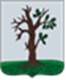 Российская ФедерацияБРЯНСКАЯ ОБЛАСТЬСОВЕТ НАРОДНЫХ ДЕПУТАТОВ СТАРОДУБСКОГО МУНИЦИПАЛЬНОГО ОКРУГАРЕШЕНИЕот    31.05.2023г.№ 335 	Заслушав и обсудив информацию начальника  отдела образования администрации Стародубского муниципального округа Дашковой А. М. «Об организации летнего отдыха, оздоровления и занятости школьников   Стародубского муниципального округа в период летних каникул», Совет народных депутатов Стародубского муниципального округа решил:          Информацию начальника отдела образования администрации Стародубского муниципального округа Дашковой А. М. «Об организации летнего отдыха, оздоровления и занятости школьников   Стародубского муниципального округа в период летних каникул» принять к сведению (приложение №1).Настоящее решение вступает в силу с момента его официального опубликования. Глава Стародубскогомуниципального  округа                                   Н.Н. Тамилин                         Приложение №1                           к решению Совета                             народных депутатов                                                                 Стародубского муниципального округа                          Брянской области                                 №335   от 31.01.2023г.Информация отдела образования администрации Стародубского муниципального округа об организации летнего отдыха, оздоровления и занятостишкольников Стародубского муниципального округа в период летних каникул 2023 года	Организация отдыха, оздоровления, занятости детей и подростков в летний период является неотъемлемой частью социальной политики государства. Отдел образования, образовательные учреждения округа уделяют большое внимание организации отдыха и оздоровления детей в летний период.Самой значимой задачей в летний период остается – сохранение и укрепление здоровья детей, обеспечение безопасного отдыха школьников.    На базе образовательных учреждений округа будут организованы лагеря с дневным пребыванием детей:-с 01 июня 2023 года – на базе 10 школ округа;-с 05 июня 2023 года – на базе МБОУ «Пятовская СОШ»;-с 10 июня 2023 года – на базе МБОУ «Меленская СОШ»;-с 15 июня 2023 года – на базе МАОУ ССОШ № 3 и МБОУДО СЦДТ.Всего посещать пришкольные лагеря с дневным пребыванием планируют 1018 человек. Из них:-детей, состоящих на профилактических учетах, и проживающих в семьях, состоящих на учетах – 40 человек;-дети-сироты и дети, оставшиеся без попечения  родителей – 13 человек; -детей с ОВЗ – 9 человек;-детей-инвалидов – 12 человек; -детей из числа  детей, находящихся  в трудной жизненной ситуации – 526 человек;-детей из семей, где один из родителей призван на военную службу по мобилизации, заключивший контракт о прохождении военной службы для участия в специальной военной операции – 22 человека.Дети в количестве 18 человек из МБОУ «Азаровская СОШ» (5ч.) и МБОУ «Понуровская СОШ» (13ч.) будут посещать лагерь с дневным пребыванием детей на базе МБОУ Стародубская СОШ №2. 54 человека  из МБОУ «Воронокская СОШ» (40ч.) и МБОУ «Елионская СОШ» (14ч.) будут посещать лагерь с дневным пребыванием детей на базе МБОУ ССОШ № 1. Программы «Каникулы-2023» в образовательных учреждениях предусматривают организацию спортивных программ, творческих гостиных и лабораторий, шоу танцев и песен, игры – путешествия.В период функционирования пришкольных лагерей с дневным пребыванием детей запланированы посещения в Ледовый дворец, ФОК, Страусиную ферму с. Покослово, ООО «Красный Октябрь», музей МБОУ «Мишковская СОШ», краеведческий музей г. Стародуба, музей валенка «Брянское подворье» Унечского района, музей Юдиново Погарского района,  храм в честь Зачатия праведной Анной Пресвятой Богородицы с. Чубковичи, «Русское подворье»  Унечского района, Пожарную часть г. Стародуба, МБУК «Стародубский межпоселенческий районный дом культуры». Образовательными учреждениями округа ведется работа по разработке планов совместной работы с учреждением культуры (в том числе и сельскими домами культуры), районной библиотекой (в том числе и сельскими библиотеками) по организации досуговой деятельности детей и молодежи в период летних каникул.   В целях разнообразия форм и методов работы в пришкольном лагере  в период с 19 по 29 мая текущего года начальники лагерей проходят обучающий интенсив в онлайн-формате, организованный Общероссийским общественно-государственным движением детей и молодежи «Движение Первых».Также от 10  родителей (законных представителей) поступили заявления на оздоровление в июне месяце текущего года на территории Брянской области и за ее пределами: - 3-х родителей (законных представителей) МБОУ Стародубская СОШ  №2 на оздоровление в ООО «Брянскаграздравница» (Затишье);- 1-го родителя (законного представителя) МБОУ «Меленская СОШ» на оздоровление в ОВУЛ «Новокемп»;- 6-ти родителей (законных представителей) обучающихся МБОУ ССОШ №1, МБОУ «Стародубская СОШ №2, МАОУ СОШ №3, МБОУ «Зап-Халеевичская СОШ» в КУП «Детский реабилитационно-оздоровительный центр «Свитанак» (Брестская область). В летний период также планируется временное трудоустройство несовершеннолетних. В текущем финансовом году из бюджета Стародубского муниципального округа выделено 345 000 рублей на реализацию мероприятия по временному трудоустройству несовершеннолетних граждан в возрасте от 14 до 18 лет, в том числе попавших в трудную жизненную ситуацию. В рамках данной программы будут трудоустроены 46 обучающихся (МБОУ Стародубская СОШ №2 (26ч.), МБОУ «Зап-Халеевичская СОШ» (7ч.), МБОУ «Острогядовская СОШ» (7ч.), МБОУ «Шкрябинская СОШ» (4ч.), МБОУ «Мишковская СОШ» (2ч.)). От Центра занятости населения Стародубского района будут трудоустроены 42 обучающихся  (МБОУ ССОШ №1 (7ч.), МАОУ ССОШ №3 (10ч.), МБОУ «Краснооктябрьская СОШ» (12ч.), МБОУ «Меленская СОШ» (6ч.), МБОУ «Дохновичская  СОШ» (5ч.), МБОУ «Левенская ООШ» (2 ч.)). Всего по областной и муниципальной программам будут трудоустроены 88 обучающихся. Все трудоустроенные обучающиеся получат материальную поддержку в размере 1 500 рублей от центра занятости населения Стародубского района.12 июня 2023 года запланировано проведение товарищеского  матча   по футболу среди  команд СШ Стародубского МО и Республики Беларусь  2013-2014 гг. рождения,  посвященного  Дню России.В июне – июле 2023 года  обучающиеся МБУДО СШ Стародубского МО  будут принимать участие в  соревнованиях по мини-футболу среди уличных команд.Организация летнего отдыха, оздоровления и занятости школьников  Стародубского муниципального округа в период летних каникул 2023 года позволит расширить навыки коммуникации, безопасного поведения, здорового образа жизни у детей. Об организации летнего отдыха, оздоровления и занятости школьников   Стародубского муниципального округа в период летних каникул. 